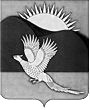 АДМИНИСТРАЦИЯПАРТИЗАНСКОГО МУНИЦИПАЛЬНОГО РАЙОНАПРИМОРСКОГО КРАЯПОСТАНОВЛЕНИЕГлава Партизанскогомуниципального района						       К.К.ЩербаковПЕРЕЧЕНЬмероприятий по реализации муниципальной программы «Защита населенияи территории от чрезвычайных ситуаций, обеспечение пожарной безопасности Партизанского муниципального района» на 2015-2017 годы2345_______________24.11.2015         село Владимиро-Александровское                                № 792О внесении изменений в муниципальную программу«Защита населения и территории от чрезвычайных ситуаций, обеспечение пожарной безопасности Партизанского муниципального района» на 2015-2017 годыНа основании  решения Думы Партизанского муниципального района от 30 октября 2015 года № 213-МПА «О внесении изменений                                         в муниципальный правовой акт от 12 декабря 2014 года № 106-МПА                  «О бюджете Партизанского муниципального района на 2015 год и плановый период 2016 и 2017 годов», руководствуюсь статьями 28, 31 Устава Партизанского муниципального района, администрация Партизанского муниципального районаПОСТАНОВЛЯЕТ:1. Внести в муниципальную программу «Защита населения                              и территории от чрезвычайных ситуаций, обеспечение пожарной безопасности Партизанского муниципального района» на 2015-2017 годы (далее - Программа), утвержденную постановлением администрации Партизанского муниципального района от 07 ноября 2014 года № 935                    (в редакции от 16 сентября 2015 года № 605), следующие изменения:1.1. В паспорте Программы раздел «Объемы финансирования Программы» изложить в следующей редакции: «Финансирование мероприятий программы осуществляется                 за счет средств бюджета Партизанского муниципального района                           и благотворительных пожертвований в размере 6 414 670,05 рублей,                в том числе по годам:22015 год - 6 014 670,05 рублей, из них: 5 964 670,05 рублей - местный бюджет;50 000 рублей - благотворительные пожертвования;2016 год - 200 000 рублей;2017 год - 200 000 рублей.Объемы финансирования носят прогнозный характер и могут быть откорректированы с учетом возможностей бюджета Партизанского муниципального района.».1.2. Раздел 6 описательной части программы «Ресурсное обеспечение Программы» изложить в следующей редакции:«Ресурсное обеспечение Программы составляют средства бюджета Партизанского муниципального района и благотворительные пожертвования    в размере 6 414 670,05 рублей, в том числе:2015 год - 6 014 670,05 рублей, из них:5 964 670,05 рублей - местный бюджет;50 000 рублей - благотворительные пожертвования;2016 год - 200 000 рублей;2017 год - 200 000 рублей.Администрация Партизанского муниципального района может вносить изменения в порядок и условия выделения финансовых средств,               а также изменять целевые показатели Программы.».1.3. Приложение № 1 Программы «Перечень мероприятий                       по реализации муниципальной программы «Защита населения и территории     от чрезвычайных ситуаций, обеспечение пожарной безопасности Партизанского муниципального района» на 2015-2017 годы» изложить               в новой редакции (прилагается).2. Общему отделу администрации Партизанского муниципального района (Кожухарова) разместить настоящее постановление на официальном сайте администрации Партизанского муниципального района в информационно-телекоммуникационной сети «Интернет» (далее - сайт) в тематической рубрике «Муниципальные правовые акты».3. Отделу по гражданской обороне, чрезвычайным ситуациям                      и пожарной безопасности администрации Партизанского муниципального района (Калугин) привести вышеназванную программу в соответствие              с настоящим постановлением и разместить в новой редакции на сайте               в тематической рубрике «Муниципальные программы».34. Контроль за исполнением настоящего постановления возложить            на первого заместителя главы администрации Партизанского муниципального района Головчанского В.Г.Приложение № 1к муниципальной программе «Защита населенияи территории от чрезвычайных ситуаций, обеспечение пожарной безопасности Партизанского муниципального района» на 2015-2017 годы в редакции постановления администрации Партизанского муниципального районаот 24.11.2015 № 792№ п/пНаименование мероприятийОбщий объем финансированияВ том числе по годамВ том числе по годамВ том числе по годам№ п/пНаименование мероприятийОбщий объем финансирования2015 год2016 год2017 год1234561.Мероприятия по предупреждению и ликвидации последствий чрезвычайных ситуаций и стихийных бедствий600 000200 000200 000200 0002.Восстановление моста через реку Муравейка в пос. Партизан350 000350 000003.Приобретение ранцевых воздуходувов280 000280 000004.Оказание помощи гражданам, вынужденно покинувшим территорию Украины, за счет средств благотворительных пожертвований50 00050 000005.Аварийно-восстановительные работы на сети водоснабжения от водопроводного колодца          у дома № 1 по ул.Мелиораторов до водопроводного колодца возле подстанции по ул.Светлая в с.Владимиро-Александровское протяженностью 165 метров и диаметром труб 75 мм259 866259 866006.Аварийно-восстановительные работы                на сети водоснабжения от водонасосной станции до жилого дома № 18 по                       ул. Р.Зорге в с.Владимиро-Александровское протяженностью 308 метров и диаметром труб 150 мм566 927566 927007.Аварийно-восстановительные работы на сети водоснабжения от водопроводного колодца, расположенного между  магазином и домом  № 34 по ул. Лазо до водопроводного колодца, расположенного возле детского сада «Звездочка», в с.Владимиро-Александровское протяженностью 137,5 метров и диаметром труб 50 мм143 879143 879001234568.Аварийно-восстановительные работы на сети водоснабжения от водопроводного колодца у дома № 6 по ул. Гагарина до водопроводного колодца у дома № 53 по ул. Р.Зорге                       в с.Владимиро-Александровское протяженностью 87 метров и диаметром труб 32 мм61 73361 733009.Аварийно-восстановительные работы на сети водоснабжения к жилому дому № 3 по          ул.Гагарина в с.Перетино протяженностью 37 метров и диаметром труб 32 мм52 915,4852 915,480010.Аварийно-восстановительные работы               на сети водоснабжения с устройством насоса второго подъема по ул.Летная, № 10                         в с.Золотая Долина138 291,1138 291,100011.Аварийно-восстановительные работы на сети водоснабжения по ул.Космическая                 в с. Екатериновка протяженностью                   150 метров и диаметром труб 50 мм, протяженностью 30 метров и диаметром  труб 25 мм269 500269 5000012.Аварийно-восстановительные работы на сети водоснабжения по ул.Новая в                              с.Екатериновка протяженностью 320 метров и диаметром труб 50 мм543 652543 6520013.Аварийно-восстановительные работы                  на сети водоснабжения по ул. Новая                     в с. Екатериновка протяженностью                 250 метров и диаметром труб 32 мм264 281264 2810014.Аварийно-восстановительные работы на сети водоснабжения от водонасосной станции по ул. Р.Зорге до водопроводного колодца, расположенного у стадиона в с.Владимиро-Александровское, протяженностью 184 метра и диаметром труб 110 мм247 081247 0810015.Аварийно-восстановительные работы на сети водоснабжения от водонасосной станции по ул.Пушкинская до водобака на                         ул.Пионерская в с.Екатериновка протяженностью 325 метров и диаметром труб 100 мм328 559328 5590012345616.Аварийно-восстановительные работы по ул.Гагарина в с.Екатериновка (расчистка от наносов грунта в районе жилых домов                № 17а, 17б объемом 780 м3; восстановление проезда с засыпкой промоин на пересечении дорог объемом 137,5 м3; расчистка от наносов грунта в районе муниципального бюджетного дошкольного образовательного учреждения «Детский сад «Колосок» объемом 90 м3; восстановление проезжей части объемом 2500 м3)228 505,3228 505,30017.Аварийно-восстановительные работы по засыпке промоин на дороге к кладбищу                 в с.Екатериновка объемом 470 м393 20093 2000018.Аварийно-восстановительные работы по              ул.Магистральная в с.Екатериновка (расчистка дороги от наносов грунта объемом 100 м3; восстановление кювета длинной 50 метров; восстановление входного и выходного оголовков водопропускной трубы от наноса грунта объемом 207 м3                 в районе жилых домов 23/1, 14)70 00070 0000019.Аварийно-восстановительные работы по ул.Комсомольская в с.Екатериновка (засыпка промоин в районе жилого дома № 48; засыпка промоин на водопропускной трубе в районе муниципального бюджетного дошкольного образовательного учреждения «Детский сад «Дюймовочка» объемом 25 м348 719,6448 719,640020.Аварийно-восстановительные работы по ул.Космическая в с.Екатериновка (восстановление кювета протяженностью         50 метров; восстановление проезда с засыпкой промоин объемом 120 м3 в районе жилых домов №№ 16, 18а; восстановление проезжей части правобережной стороны с засыпкой промоины объемом 120 м3 в районе жилого дома № 39; восстановление проезда  с восстановлением водопропускной трубы диаметром 1,5 метра и засыпкой промоины объемом 410,64 м3 в районе жилого дома             № 16)276 711,6276 711,60012345621.Аварийно-восстановительные работы по ул. Фабричная в с.Екатериновка (очистка входного и выходного оголовков от наноса ила и мусора, очистка дороги от наносов грунта объемом 80 м3, восстановление кювета протяженностью 15 метров; восстановление кювета объемом 451,4 м3; устройство кювета в районе подстанции объемом 455 м3; разборка наноса грунта на проезжей части объемом 99 м3, очистка кювета в районе жилого дома № 1а протяженностью 70 метров; расчистка                от наносов грунта в районе жилого дома            № 10/1 объемом 60 м371 633,7771 633,770022.Аварийно-восстановительные работы по  восстановление трубчатого переезда в районе жилого дома № 10 по ул.Луговой в пос.Боец Кузнецов8 8008 8000023.Аварийно-восстановительные работы по восстановлению кювета по ул.Пушкинская          в с.Екатериновка протяженностью                    300 метров20 00020 0000024.Аварийно-восстановительные работы по ул.Советская в с.Екатериновка (восстановление трубчатого переезда                      с расчисткой ручья; восстановление пешеходных дорожек в районе муниципального казенного общеобразовательного учреждения «Средняя общеобразовательная школа» с.Екатериновка объемом 20 м3, устройство кюветов протяженностью 20 метров)35 14535 1450025.Аварийно-восстановительные работы по восстановлению проезжей части дороги             от опоры Ф-2 до опоры 1-1 с засыпкой промоин и планировкой в с.Екатериновка объемом 78 м330 60030 6000026.Аварийно-восстановительные работы по восстановлению пешеходного перехода по ул.Молодежная в с.Екатериновка18 10018 1000027.Аварийно-восстановительные работы по восстановлению дамбы объемом 250 м3                 в районе жилого дома № 29, пер.Комсомольский в с.Екатериновка37 008,8237 008,820012345628.Аварийно-восстановительные работы по восстановлению проезжей части дороги по ул.Светлая в с.Екатериновка площадью          240 м214 521,0714 521,070029.Аварийно-восстановительные работы по восстановлению дамбы ручья Заворотного         в с.Екатериновка объемом 60 м313 682,1113 682,110030.Аварийно-восстановительные работы по восстановлению проезжей части дороги            по ул.Весенняя в с.Екатериновка протяженностью 800 метров11 673,1211 673,120031.Аварийно-восстановительные работы по очистке и восстановлению проезжей части        в районе жилого дома № 8 по ул.Заречная               в с.Екатериновка21 699,5721 699,570032.Аварийно-восстановительные работы по расчистке ручья от наносов ул.Гагарина              в с.Екатериновка (в районе муниципального бюджетного дошкольного образовательного учреждения «Детский сад «Колосок» с.Екатериновка в объеме 840 м3) 1 000 0001 000 0000033.Выполнение дезинфекционных работ на территории Партизанского муниципального района257 985,47257 985,470034.Пропаганда знаний в области защиты населения и территорий от чрезвычайных ситуаций000035.Создание формирований добровольной пожарной охраны в необходимом количестве000036.Проведение занятий в области пожарной безопасности и защиты от чрезвычайных ситуаций населения, руководителей предприятий, должностных лиц и специалистов000037.Совершенствование правовой базы с учетом изменений действующего законодательства0000ИТОГОИТОГО6 414 670,056 014 670,05200 000200 000